ATENÇÃO: Leia atentamente as instruções e os códigos de afastamento ao fim discriminados, antes de preencher a tabela.TODOS os campos da tabela são de preenchimento obrigatório.TODOS os campos da tabela são de preenchimento obrigatório.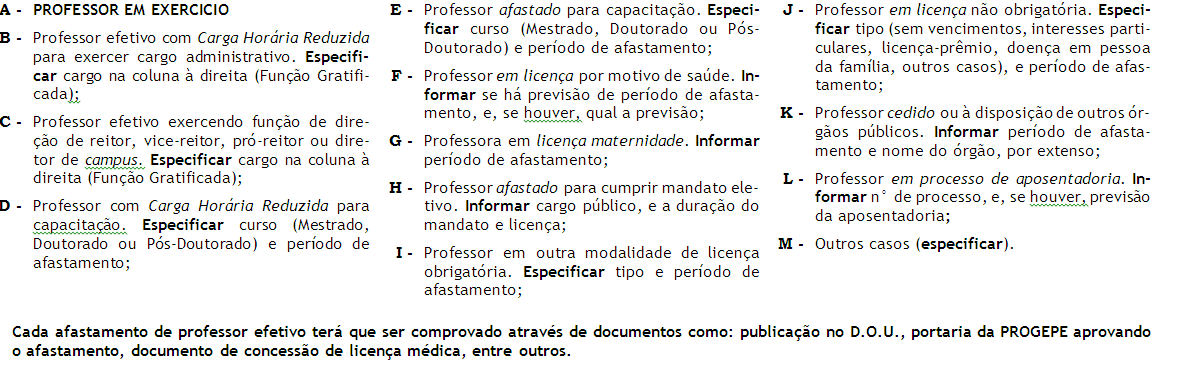 1.DEPARTAMENTO/NÚCLEO:2.RELAÇÃO DE TODOS OS PROFESSORES EFETIVOS VINCULADOS AO DEPARTAMENTO/NÚCLEO:RELAÇÃO DE TODOS OS PROFESSORES EFETIVOS VINCULADOS AO DEPARTAMENTO/NÚCLEO:PROFESSOR EFETIVOPROFESSOR EFETIVOPROFESSOR EFETIVOPROFESSOR EFETIVOPROFESSOR EFETIVOPROFESSOR EFETIVOPROFESSOR EFETIVODISCIPLINAS MINISTRADAS PELO PROFESSOR(graduação e pós-graduação)DISCIPLINAS MINISTRADAS PELO PROFESSOR(graduação e pós-graduação)DISCIPLINAS MINISTRADAS PELO PROFESSOR(graduação e pós-graduação)DISCIPLINAS MINISTRADAS PELO PROFESSOR(graduação e pós-graduação)DISCIPLINAS MINISTRADAS PELO PROFESSOR(graduação e pós-graduação)DISCIPLINAS MINISTRADAS PELO PROFESSOR(graduação e pós-graduação)TURMAS EM QUE AS DISCIPLINAS SÃO MINISTRADASTURMAS EM QUE AS DISCIPLINAS SÃO MINISTRADASTURMAS EM QUE AS DISCIPLINAS SÃO MINISTRADASN°Nome doProfessor Efetivo(ordem Alfabética)Regime deTrabalho(20h / 40h / DE)Em Exercício /Afastado / Com Redução de CHI(Usar códigos abaixo listados)Função de Chefia, Direção ou Coordenação, ou Assessoramento junto à Administração Central(se houver)Pesquisa(sim/não)Extensão(sim/não)Código daDisciplinaNome da Disciplina(ou subturma,se for o caso.)Obrigatória / EletivaGrad./Pós-Grad.CHI Total da Disc.CHI Total da Disc.CH Total do Prof.Efetivo na Disc.(por turma)CH Total do Prof.Efetivo na Disc.(por turma)Dias / Horáriosda Disciplina(por turma)N°Nome doProfessor Efetivo(ordem Alfabética)Regime deTrabalho(20h / 40h / DE)Em Exercício /Afastado / Com Redução de CHI(Usar códigos abaixo listados)Função de Chefia, Direção ou Coordenação, ou Assessoramento junto à Administração Central(se houver)(Preencher de acordo com o PAAD)(Preencher de acordo com o PAAD)Código daDisciplinaNome da Disciplina(ou subturma,se for o caso.)Obrigatória / EletivaGrad./Pós-Grad.TeóricaPráticaTeóricaPráticaDias / Horáriosda Disciplina(por turma)Ciclano da Silva20A-SimNãoDCH2012Hipóteses IniciaisObrigatóriaGraduação60301515Ter: 14h – 17hQui: 15h – 18hCiclano da Silva20A-SimNãoDCH2021Teoria ImagináriaEletivaGraduação00600060Seg: 14h – 16hQua: 14h – 16hCiclano da Silva20A-SimNãoDCH0001Teoria das Hipóteses SólidasEletivaGraduação60006000Qua: 08h – 12hFulana de Tal40G20/06/13 – 19/12/13-NãoNãoDCH2903Teoria das Hipóteses AplicadasObrigatóriaGraduação6000---Fulana de Tal40G20/06/13 – 19/12/13-NãoNãoDCH2021Teoria ImagináriaEletivaGraduação0060---Fulana de Tal40G20/06/13 – 19/12/13-NãoNãoDCH0001Teoria das Hipóteses SólidasEletivaGraduação6000---Inaldo ChavesDEA-SimSimDCH1038Hipóteses DescartadasObrigatóriaGraduação30153015Ter: 17h – 18hQui: 08h – 10hInaldo ChavesDEA-SimSimDCH2748Hipóteses ComprovadasObrigatóriaGraduação15301530Seg: 14h – 17hSex: 15h – 18hInaldo ChavesDEA-SimSimPCH4638Evolução das HipótesesObrigatóriaPÓS-GRADUAÇÃO451054515Ter: 08h – 10hQui: 10h – 12hMévio de Carvalho40A-NãoNãoPCH4638Evolução das HipótesesObrigatóriaPÓS-GRADUAÇÃO451050090Ter: 10h – 12hQua: 12h – 18hMévio de Carvalho40A-NãoNãoDCH1743Hipóteses Avançadas IObrigatóriaGraduação30300030Qua: 14h – 16hSex: 16h – 18hMévio de Carvalho40A-NãoNãoDCH1758Hipóteses Avançadas IIObrigatóriaGraduação30300030Seg: 14h – 16hSex: 12h – 14hOrivalda BeserraDEA-NãoSimDCH2012Hipóteses IniciaisObrigatóriaGraduação60304515Ter: 14h – 17hQui: 15h – 18hOrivalda BeserraDEA-NãoSimDCH1758Hipóteses Avançadas IIObrigatóriaGraduação30303000Seg: 14h – 16hSex: 12h – 14hOrivalda BeserraDEA-NãoSimDCH1743Hipóteses Avançadas IObrigatóriaGraduação30303000Qua: 14h – 16hSex: 16h – 18hTício CoelhoDEBChefe do DepartamentoSimSimDCH2903Teoria das Hipóteses Aplicadas ObrigatóriaGraduação120006000Seg: 08h – 12hMarla de SouzaDEE01/08/13 – 31/07/14-NãoNãoDCH2904Teoria das Hipóteses Aplicadas IIObrigatóriaGraduação6000---Marla de SouzaDEE01/08/13 – 31/07/14-NãoNãoDCH2023Teoria Imaginária IIObrigatóriaGraduação6000--Seg: 13h – 17h -Geová CarneiroDEL-SImNãoDCH2025Sistemas HipotéticosObrigatóriaGraduação00600060Seg: 10h – 12hQua: 10h – 12hGeová CarneiroDEL-SImNãoDCH029Sistemas ImagináriosObrigatóriaPós- Graduação60006000Seg: 14h – 16hQua: 14h – 16hQuantidade de Docentes Efetivos Afastados por:Quantidade de Docentes Efetivos com:1. Capacitação (especifica):1. Carga horaria reduzida (especificar):2. Licença motivo de saúde:2. Capacitação (especificar):3. Cumpri mandato efetivo:3. Cargo Administrativo:4. Outras modalidades licença (especificar):4. Função de Reitor, Vice-Reitor, Pró-Reitor ou Diretor de Campus:5. Licença não obrigatória6. Cedido ou a disposição:7. Pedido de aposentadoria:Quantidades de docentes efetivos envolvidos em projetos de Pesquisa ou Extensão (declarado no PAAD 2014)Quantidades de docentes efetivos envolvidos em projetos de Pesquisa ou Extensão (declarado no PAAD 2014)       PESQUISA     EXTENSÃOData: Tício CoelhoAssinatura e Carimbo da Chefia do Departamento / NúcleoRENOVAÇÃORENOVAÇÃORENOVAÇÃORENOVAÇÃORENOVAÇÃORENOVAÇÃORENOVAÇÃORENOVAÇÃORENOVAÇÃORENOVAÇÃORENOVAÇÃORENOVAÇÃORENOVAÇÃONºNome do Professor Substituto(ordem alfabética)TitulaçãoÁrea da SeleçãoEncargos do(s) Prof(s). Substituto(s)(Disciplinas a serem Ministradas)Encargos do(s) Prof(s). Substituto(s)(Disciplinas a serem Ministradas)Encargos do(s) Prof(s). Substituto(s)(Disciplinas a serem Ministradas)Encargos do(s) Prof(s). Substituto(s)(Disciplinas a serem Ministradas)Encargos do(s) Prof(s). Substituto(s)(Disciplinas a serem Ministradas)Encargos do(s) Prof(s). Substituto(s)(Disciplinas a serem Ministradas)CH Total do Prof. Substituto na Disciplina(por turma)CH Total do Prof. Substituto na Disciplina(por turma)Justificativa para RenovaçãoNºNome do Professor Substituto(ordem alfabética)TitulaçãoÁrea da SeleçãoCódigoNomeObrigatória / EletivaCH total(semestral)CH total(semestral)Dias e Horários(por turma)CH Total do Prof. Substituto na Disciplina(por turma)CH Total do Prof. Substituto na Disciplina(por turma)Justificativa para RenovaçãoNºNome do Professor Substituto(ordem alfabética)TitulaçãoÁrea da SeleçãoCódigoNomeObrigatória / EletivaTeóricaPráticaDias e Horários(por turma)TeóricaPráticaJustificativa para RenovaçãoMaria das DoresMaria das DoresMestreTeoria das Hipóteses AplicadasDCH2903Teoria das Hipóteses AplicadasObrigatória12000Qua: 14h – 16hSex: 16h – 18h60006 – Tício Coelho, Chefe do Departamento. Portaria de nomeação constante na Fl. 29 deste processo.Maria das DoresMaria das DoresMestreTeoria das Hipóteses AplicadasDCH2904Introdução ao Estudo da Teoria da ImagináriaObrigatória6060Qua: 10h – 12hSex: 14h – 16h60606 – Tício Coelho, Chefe do Departamento. Portaria de nomeação constante na Fl. 29 deste processo.CONVOCAÇÃO DE CANDIDATOS APROVADOS EM SELEÇÕES ANTERIORES E AINDA VÁLIDASCONVOCAÇÃO DE CANDIDATOS APROVADOS EM SELEÇÕES ANTERIORES E AINDA VÁLIDASCONVOCAÇÃO DE CANDIDATOS APROVADOS EM SELEÇÕES ANTERIORES E AINDA VÁLIDASCONVOCAÇÃO DE CANDIDATOS APROVADOS EM SELEÇÕES ANTERIORES E AINDA VÁLIDASCONVOCAÇÃO DE CANDIDATOS APROVADOS EM SELEÇÕES ANTERIORES E AINDA VÁLIDASCONVOCAÇÃO DE CANDIDATOS APROVADOS EM SELEÇÕES ANTERIORES E AINDA VÁLIDASCONVOCAÇÃO DE CANDIDATOS APROVADOS EM SELEÇÕES ANTERIORES E AINDA VÁLIDASCONVOCAÇÃO DE CANDIDATOS APROVADOS EM SELEÇÕES ANTERIORES E AINDA VÁLIDASCONVOCAÇÃO DE CANDIDATOS APROVADOS EM SELEÇÕES ANTERIORES E AINDA VÁLIDASCONVOCAÇÃO DE CANDIDATOS APROVADOS EM SELEÇÕES ANTERIORES E AINDA VÁLIDASCONVOCAÇÃO DE CANDIDATOS APROVADOS EM SELEÇÕES ANTERIORES E AINDA VÁLIDASCONVOCAÇÃO DE CANDIDATOS APROVADOS EM SELEÇÕES ANTERIORES E AINDA VÁLIDASCONVOCAÇÃO DE CANDIDATOS APROVADOS EM SELEÇÕES ANTERIORES E AINDA VÁLIDASCONVOCAÇÃO DE CANDIDATOS APROVADOS EM SELEÇÕES ANTERIORES E AINDA VÁLIDASCONVOCAÇÃO DE CANDIDATOS APROVADOS EM SELEÇÕES ANTERIORES E AINDA VÁLIDASNºNome do Professor Substituto(ordem alfabética)TitulaçãoSeleçãoSeleçãoSeleçãoEncargos do(s) Prof(s). Substituto(s)(Disciplinas a serem Ministradas)Encargos do(s) Prof(s). Substituto(s)(Disciplinas a serem Ministradas)Encargos do(s) Prof(s). Substituto(s)(Disciplinas a serem Ministradas)Encargos do(s) Prof(s). Substituto(s)(Disciplinas a serem Ministradas)Encargos do(s) Prof(s). Substituto(s)(Disciplinas a serem Ministradas)Encargos do(s) Prof(s). Substituto(s)(Disciplinas a serem Ministradas)CHII Total do Prof. Substituto na Disciplina(por turma)CHII Total do Prof. Substituto na Disciplina(por turma)JustificativaIII para ContrataçãoNºNome do Professor Substituto(ordem alfabética)TitulaçãoEdital/AnoÁreaClassificaçãoCódigoNomeObrigatória / EletivaCH total(semestral)CH total(semestral)Dias e Horários(por turma)CHII Total do Prof. Substituto na Disciplina(por turma)CHII Total do Prof. Substituto na Disciplina(por turma)JustificativaIII para ContrataçãoNºNome do Professor Substituto(ordem alfabética)TitulaçãoEdital/AnoÁreaClassificaçãoCódigoNomeObrigatória / EletivaTeóricaPráticaDias e Horários(por turma)TeóricaPráticaJustificativaIII para ContrataçãoJosé MariaGraduado500/2012Teoria das Hipóteses Aplicadas3º lugarDCH2021Teoria ImagináriaEletiva0060Seg: 8h-10h Qua: 8h-10h00603 - Fulana de Tal: licença maternidade. Período: 20/06/13 – 19/12/13. Laudo Médico pericial constante na Fl. 30 deste processo.José MariaGraduado500/2012Teoria das Hipóteses Aplicadas3º lugarDCH2903Teoria das Hipóteses AplicadasObrigatória6000Seg: 10h-12h Qua: 10h-12hMaria JoséDoutora500/2012Teoria das Hipóteses Aplicadas2º lugarDCH2904Teoria das Hipóteses Aplicadas IIObrigatória6000ter: 8h-10h Qui: 8h-10h60001 - Marla de Souza:   Maria JoséDoutora500/2012Teoria das Hipóteses Aplicadas2º lugarDCH0001Teoria das Hipóteses SólidasObrigatória12000ter: 10h-12h Qui: 10h-12h120001 - Marla de Souza:   PROFESSORES CUJOS CONTRATOS NÃO DEVEM SER RENOVADOSPROFESSORES CUJOS CONTRATOS NÃO DEVEM SER RENOVADOSPROFESSORES CUJOS CONTRATOS NÃO DEVEM SER RENOVADOSPROFESSORES CUJOS CONTRATOS NÃO DEVEM SER RENOVADOSPROFESSORES CUJOS CONTRATOS NÃO DEVEM SER RENOVADOSNºNome do Professor Substituto(ordem alfabética)Área da SeleçãoGozou Férias(sim/não)Razão daNão-RenovaçãoBertólio MeritórioTeoria das Hipóteses AplicadasNãoPedido de rescisão do contrato pelo Professor Substituto (solicitação à folha 28 deste processo)Data: Tício CoelhoAssinatura e Carimbo da Chefia do Departamento / Núcleo